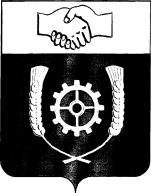        РОССИЙСКАЯ ФЕДЕРАЦИЯ                                                АДМИНИСТРАЦИЯ            МУНИЦИПАЛЬНОГО РАЙОНА                   КЛЯВЛИНСКИЙ	      Самарской области               31.08.2020  № 352 О внесении изменений в постановление администрации муниципального района Клявлинский Самарской области от 03.07.2020 г. № 259 «О мерах по обеспечению санитарно-эпидемиологического благополучия населения в связи с распространением новой коронавирусной инфекции (COVID-19) на территории муниципального района Клявлинский Самарской области»В соответствии с подпунктом "б" пункта 6 статьи 4.1 и статьей 11 Федерального закона "О защите населения и территорий от чрезвычайных ситуаций природного и техногенного характера" в целях минимизации риска распространения новой коронавирусной инфекции (COVID-19) на территории муниципального района Клявлинский Самарской области, постановлениями Губернатора Самарской области от 18.08.2020 года №234, от 28.08.2020 г. №245 «О внесении изменений в постановление Губернатора Самарской области от 30.06.2020 № 150 «О мерах по обеспечению санитарно-эпидемиологического благополучия населения в связи с распространением новой коронавирусной инфекции (COVID-19) на территории Самарской области» Администрация муниципального района Клявлинский ПОСТАНОВЛЯЕТ:1. Внести в постановление администрации муниципального района Клявлинский Самарской области от 03.07.2020 г. № 259 «О мерах по обеспечению санитарно-эпидемиологического благополучия населения в связи с распространением новой коронавирусной инфекции (COVID-19) на территории муниципального района Клявлинский Самарской области» (далее – постановление) следующие изменения : Пункт 2.7. изложить в следующей редакции : «2.7. Ограничить до особого распоряжения:1) работу бассейнов, фитнес-центров, объектов физкультуры и спорта, частных бань;2) деятельность ночных клубов (дискотек) и иных аналогичных объектов, аквапарков, кинотеатров (кинозалов), иных развлекательных и досуговых заведений с массовым пребыванием людей;3) посещение социальных учреждений с круглосуточным пребыванием граждан, медицинских учреждений, в которых осуществляется оказание стационарной медицинской помощи, учреждений уголовно-исполнительной системы;4) проведение на территории муниципального района Клявлинский Самарской области театрально-зрелищных, культурно-просветительских, зрелищно-развлекательных, спортивных и других массовых мероприятий;5) работу муниципальных учреждений и предприятий, за исключением тех, которые продолжают функционировать в соответствии с решением органов, в ведении которых они находятся.»;Пункт 3 изложить в следующей редакции : «3. Разрешить при условии соблюдения предусмотренных настоящим пунктом ограничений, а также санитарно - эпидемиологических правил и соответствующих методических рекомендаций, утвержденных Главным государственным санитарным врачом Российской Федерации:1)	работу фитнес-центров, объектов физкультуры и спорта, бассейнов, включая работу в них бань, саун, СПА, а также частных бань (при условии их заполнения не более чем на 50 процентов от пропускной способности);2)	тренировки спортсменов на открытых или в крытых спортивных объектах;3)	гражданам заниматься физкультурой и спортом на открытых спортивных объектах;4) проведение профессиональных спортивных соревнований с количеством посетителей не более 20 процентов от общей вместимости спортивного сооружения в соответствии с приказом министерства спорта Самарской области, а также проведение запланированных на территории муниципального района Клявлинский Самарской области всероссийских, межрегиональных, официальных региональных и муниципальных спортивных соревнований; 5)  проведение официальных всероссийских физкультурных мероприятий; 6) проведение региональных и муниципальных физкультурных мероприятий с количеством участников не более 50 человек;7)	органам записи актов гражданского состояния проводить церемонии государственной регистрации заключения брака в торжественной обстановке с ограниченным числом участников (исходя из площади зала - 4 кв. метра на 1 человека);      8) функционирование организаций отдыха детей и их оздоровления стационарного типа, расположенных на территории муниципального района Клявлинский Самарской области, при условии соответствия Санитарно-эпидемиологическим требованиям к устройству, содержанию и организации работы образовательных организаций и других объектов социальной инфраструктуры для детей и молодежи в условиях распространения новой коронавирусной инфекции (COVID-19), утвержденным постановлением Главного государственного санитарного врача Российской Федерации от 30.06.2020 N 16 (далее - требования Роспотребнадзора).Муниципальной межведомственной комиссии по организации отдыха и оздоровления детей при проведении летней оздоровительной кампании 2020 года обеспечить контроль за соблюдением требований Роспотребнадзора);9) работу театрально-концертных организаций на территории муниципального района Клявлинский Самарской области в части возобновления ими репетиционного процесса в отношении текущего репертуара и премьерных постановок;10)	работу культурно-досуговых учреждений (в соответствии с решением органов местного самоуправления, на территории которых культурно-досуговые учреждения осуществляют свою деятельность) (при условии выполнения требований, предусмотренных подпунктом 13 настоящего пункта);11)	работу кинотеатров (кинозалов), цирковых организаций для зрителей (при условии выполнения требований, предусмотренных подпунктом 13 настоящего пункта);    12) работу касс театрально-концертных организаций в целях реализации билетов (абонементов) на новый творческий сезон;    13) с 1 сентября 2020 года начало творческого сезона и работу театрально-концертных организаций для зрителей при условии заполняемости зрительного зала не более 50 процентов посадочных мест, соблюдения социальной дистанции в одно посадочное место при рассадке индивидуальных посетителей (указанное ограничение не распространяется на семейные группы) или не менее 1,5 метра при их нестационарной рассадке;    14) проведение профилактических медицинских осмотров и диспансеризации граждан муниципального района Клявлинский Самарской области при условии соблюдения Временных методических рекомендаций по организации проведения профилактических медицинских осмотров и диспансеризации в условиях сохранения рисков распространения новой коронавирусной инфекции (COVID-19), утвержденных заместителем Министра здравоохранения Российской Федерации Камкиным Е.Г. 06.07.2020.";Дополнить пунктом 3.1. следующего содержания : "3.1. Разрешить при условии соблюдения санитарно-эпидемиологических правил и соответствующих методических рекомендаций, утвержденных Главным государственным санитарным врачом Российской Федерации:1) работу музеев муниципального района Клявлинский Самарской области, иных организаций, осуществляющих на территории муниципального района Клявлинский Самарской области выставочную и (или) экспозиционную деятельность, не являющихся музеями;2) работу аттракционов, иных аналогичных объектов развлекательной инфраструктуры, детских игровых комнат и детских развлекательных центров.".              2. Контроль за выполнением настоящего постановления оставляю за собой.3. Опубликовать настоящее постановление в районной газете «Знамя Родины» и разместить его на официальном сайте администрации муниципального района Клявлинский в информационно-телекоммуникационной сети Интернет.4. Настоящее постановление вступает в силу со дня его официального опубликования и распространяется на правоотношения, возникшие с 28.08.2020г., кроме абзаца 24 настоящего постановления (подпункта 14 пункта 3 постановления).5. Абзац 24 настоящего постановления (подпункт 14 пункта 3 постановления) вступает в силу со дня его официального опубликования и распространяется на правоотношения, возникшие с 19.08.2020г.Князева Г.В.        Глава муниципального         района Клявлинский              И.Н. Соловьев 